               График приёма документов в 1 класс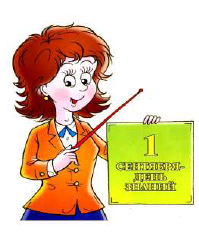 Понедельник - пятницас 09.00 до 15.00Приём документов осуществляется в кабинете директора (2 этаж)
Директор школы:Ушакова Маргарита Борисовна